TWO PLUS TWO (Edits to Existing) – Need proof and estimate for 5,000FORMER DESIGN:
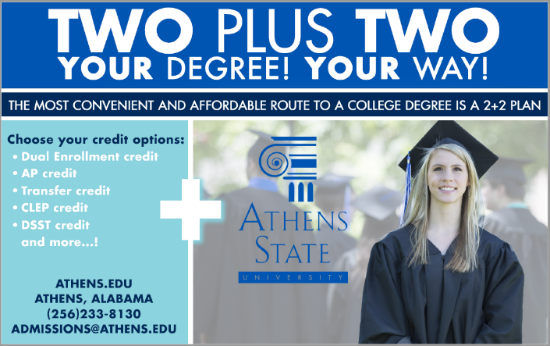 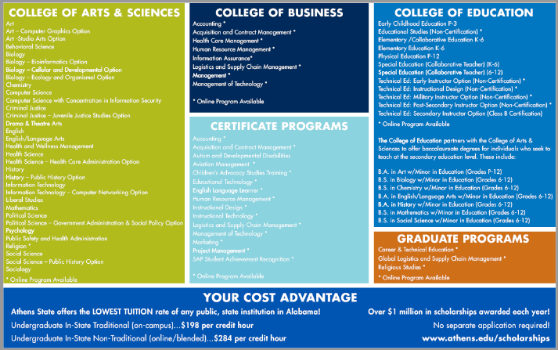 CHANGE FRONT COMPLETELY…something comparable to: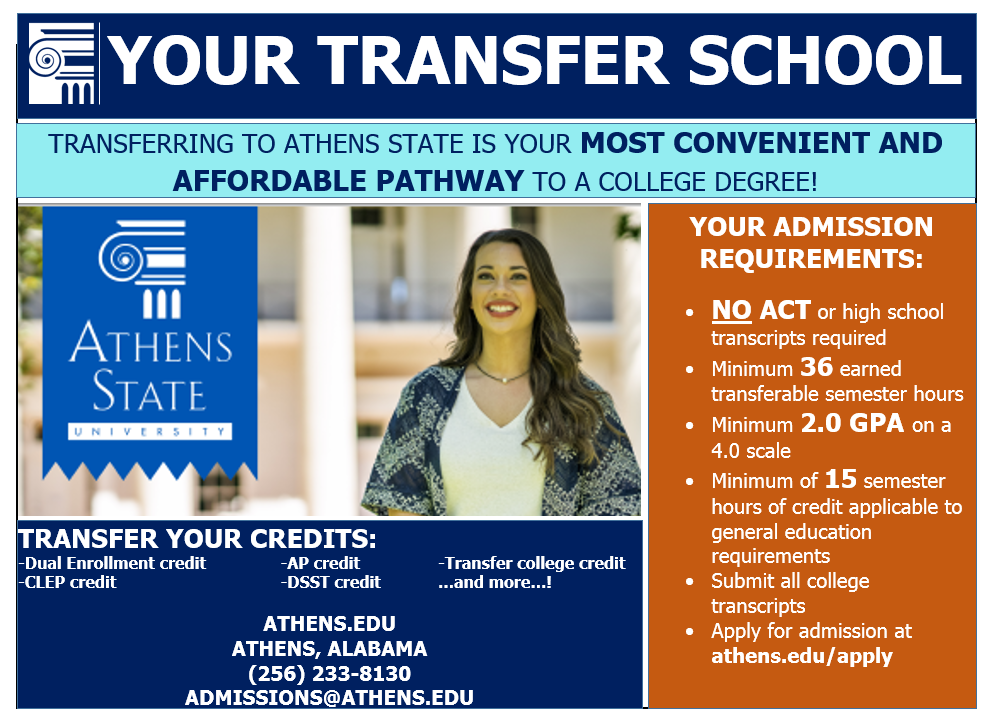 Front: Change Header of TWO PLUS TWO to YOUR TRANSFER SCHOOLFront: Change Tagline to: Transferring to Athens State is your most convenient and affordable pathway to a college degree. (Or something similar)Front: Update photo designFront: Add Your Admission Requirements section	-No ACT or SAT score required	-No high school transcripts required	-Minimum 36 earned transferable semester hours	-Minimum 2.0 GPA on a 4.0 scale	-Minimum of 15 semester hours of general education requirements complete 	-Submit all official college transcripts	-Apply for admission at Athens.edu/applyFront: Add Transfer Your Credits section	-Dual Enrollment credit	-AP credit	-Transfer college credit	-CLEP credit	-DSST credit	-And more!Front: Add map with star next to contact info if possibleBack: Update programs (see next page)Back: Under Your Cost Advantage: Change toUndergraduate In-State traditional (on-campus)…$6,168 per yearUndergraduate Out-of-State traditional…$11,112 per year Undergraduate Non-traditional (online/blended)…$7,128 per year *Based on total tuition and fees for academic year of two semesters or 24 undergraduate hoursCOLLEGE OF ARTS & SCIENCES (* indicates Teacher Certification Option Available and + indicates online program option)Art*Art – Computer Graphics OptionArt – Studio Arts OptionBehavioral ScienceBiology*Biology – Bioinformatics OptionBiology – Cellular & Developmental OptionBiology – Ecology & Organismal OptionChemistry*Computer ScienceComputer Science with Concentration in Information SecurityCriminal JusticeCriminal Justice – Juvenile Justice Studies OptionDrama & Theatre ArtsEnglishEnglish/Language Arts*Health & Wellness ManagementHealth ScienceHealth Science – Health Care Administration OptionHistory*History – Public History OptionInformation TechnologyInformation Technology – Computer Networking OptionLiberal StudiesMathematics*Political SciencePolitical Science – Government Administration & Social Policy OptionPsychologyPublic Safety & Health AdministrationReligion+Social Science*Social Science – Public History OptionSociologyCOLLEGE OF BUSINESS (+ indicates online program option)Accounting+Acquisition & Contract Management+Health Care Management+Human Resource Management+Information Assurance+Logistics & Supply Chain Management+Management+Management of Technology+COLLEGE OF EDUCATION (+ indicates online program option)Early Childhood Education P-3Educational Studies (Non-Certification)+Elementary/Collaborative Education K-6Elementary Education K-6Physical Education P-12Special Education (Collaborative Teacher) K-6Special Education (Collaborative Teacher) 6-12Technical Education: Early Instructor Option (Non-Certification)+Technical Education: Instructional Design (Non-Certification)+Technical Education: Military Instructor Option (Non-Certification)+Technical Education: Post-Secondary Instructor Option (Non-Certification)+Technical Education: Secondary Instructor Option (Class B Certification)CERTIFICATE PROGRAMS (+ indicates online program option)Accounting+Acquisition & Contract Management+Autism & Developmental Disabilities+Aviation Management+Children’s Advocacy Studies Training+Cybersecurity Operations+Educational Technology+English Language Learner+Human Resource Management+Information Security+Instructional Design+Instructional Technology+Logistics & Supply Chain Management+Management of Technology+Marketing+Project Management+SAP Student Achievement Recognition+GRADUATE PROGRAMS (+ indicates online program option)Career & Technical Education+Global Logistics & Supply Chain Management+Religious Studies+
